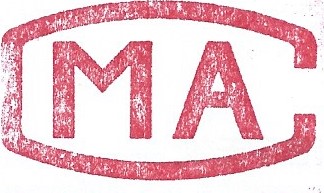 2 0 1 0 1 2 34 0 0 8 5，，检测报 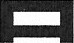 报告编号：FZ/H21N053一04	检测类别：	委托检测	乥、委托单位：回江苏北矿金属循环利用科技有限公司回江苏·限公司检测电话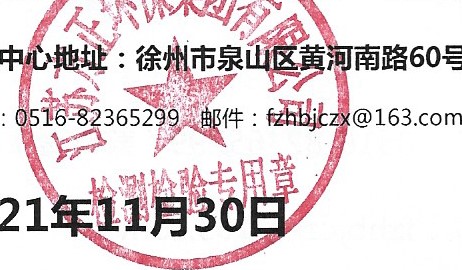 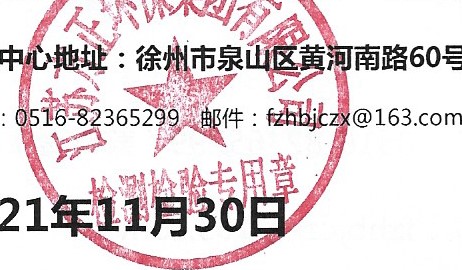 声明、本 无本公司检验检测专用章（或公章）、骑缝章、签发者签字无效。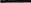 本报告不得涂改、增删。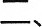 本报告仅对采样/送检样品检测结果负责；无法复现的送检样品，不受理申诉。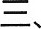 未经本公司同意，本报告不得用于商品广告。未经本公司书面批准，不得部分复制本报告；经同意的复制件，应有本公司加盖的鲜章予以确认。对本报告如有异议，请于收到报告巧日内向本公司提出，逾期不予受理。除客户特别声明并支付样品管理费，所有样品超过标准规定时效均不再做留样。委托检测结果及其对结果的判定结论只代表检测时的状况，所涉及的执行标准或参考标准由客户提供。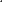 除客户特别申明并支付档案管理费，本次检测的所有记录档案保存期限为六年。本公司不带CMA标识的检测报告仅供委托方科研、教学、企业内部质量控制、企业产品研发等目的，不具有对社会的证明作用。检测机构：江苏方正环保集团有限公司联系地址·江苏省徐州市泉山区黄河南路60号邮政编码：221002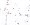 联系电话．0516一82365299（兼传真）电子邮件：fzhbjczx@163.com． / 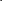 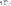 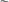 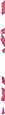 报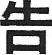 ：表1 1	组． /表1一2有组织废气：3 组/ 一4有 织废气1：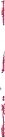 5一6报告表1一7报告	/ 表1一81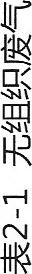 01YO-ESONIt工/Zd …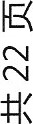 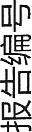 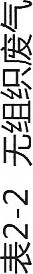 寸0 SON t工 Z亠 …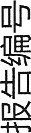 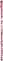 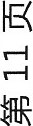 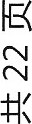 检测结果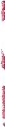 表3废水13检测结果表4工业企业厂界环境噪声1	，	巧2131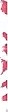 ：4：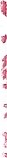 5	：	/ 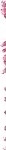 2无组织废气检测时气象参数· / 件件 主要检测仪器信息： /件附件2本次检测的依据1： / 图附图 检测点位示意图以下空白。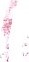 ，乁魚项目名称：年度检测				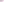 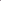 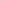 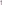 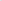 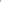 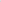 彡委托单位江苏北矿金属循环利用科技有限公司地址徐州经济技术开发区清洁技术产业园联系人李耀星电话13951352671受检单位江苏北矿金属循环利用科技有限公司地址徐州经济技术开发区清洁技术产业园样品类别废气、废水、噪声采样人郑通、韩旭等采样日期2021. 11. 1 7分忻日期202L 11. 17一202L 1L 22检测目的委托检测委托检测委托检测检测内容废气（有组织）·颗粒物、氯化氢、硫酸雾废气（无组织） 氨、氯化氢、硫酸雾、硫化氢、臭气浓度废水：pH值、化学需氧量、五日生化需氧量、氨氮、悬浮物、总磷、石油类、总铁、总镍噪声：工业企业厂界环境噪声废气（有组织）·颗粒物、氯化氢、硫酸雾废气（无组织） 氨、氯化氢、硫酸雾、硫化氢、臭气浓度废水：pH值、化学需氧量、五日生化需氧量、氨氮、悬浮物、总磷、石油类、总铁、总镍噪声：工业企业厂界环境噪声废气（有组织）·颗粒物、氯化氢、硫酸雾废气（无组织） 氨、氯化氢、硫酸雾、硫化氢、臭气浓度废水：pH值、化学需氧量、五日生化需氧量、氨氮、悬浮物、总磷、石油类、总铁、总镍噪声：工业企业厂界环境噪声检测仪器见附件1见附件1见附件1检测依据见附件2见附件2见附件2结论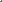 详见检测结果。详见检测结果。详见检测结果。评价标准由委托方提供。评价标准由委托方提供。评价标准由委托方提供。编 制．		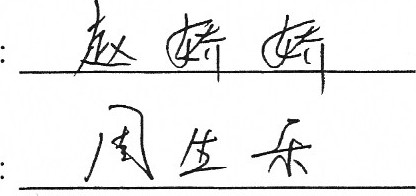 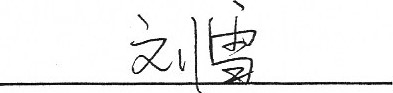 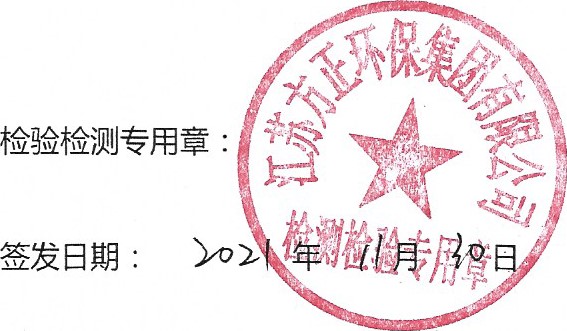 编 制．		编 制．		编 制．		检测项目频次DA001实验室废气排气筒（西1）（高度20m）处理设施后（2021一11一17）DA001实验室废气排气筒（西1）（高度20m）处理设施后（2021一11一17）DA001实验室废气排气筒（西1）（高度20m）处理设施后（2021一11一17）检测项目频次样品编号排放浓度(mg/m')排放速率(kg/h)硫酸雾第一次B21NJ098〈5 / 5）Qy01一122．9o．097硫酸雾第二次B21NJ098（5 / 5）Qy01一211. 4o．049硫酸雾第三次B21NJ098〈5 / 5）Qy01一38．46o．036平均值平均值14．3o．012执行标准限值执行标准限值15达标情况达标情况达标达标氯化氢第一次B21NJ098（5 / 5）Qy01一1o．017氯化氢第一次B21NJ098（5 / 5）Qy01一2o．011氯化氢第三次B21NJ098（5 / 5）Qy01一3o．011平均值平均值0 009执行标准限值执行标准限值100o．43达标情况达标情况达标达标备注执行标准限值：执行《大气污染物综合排放标准》()B 16297一1996）表2标准。执行标准限值：执行《大气污染物综合排放标准》()B 16297一1996）表2标准。执行标准限值：执行《大气污染物综合排放标准》()B 16297一1996）表2标准。执行标准限值：执行《大气污染物综合排放标准》()B 16297一1996）表2标准。检测项目频次DA002实验室废气排气筒（西2）（高度20m）处理设施后（2021一11一17）DA002实验室废气排气筒（西2）（高度20m）处理设施后（2021一11一17）DA002实验室废气排气筒（西2）（高度20m）处理设施后（2021一11一17）检测项目频次样品编号排放浓度(mg/m3)排放速率(kg/h)硫酸雾第一次B21NJ098（5 /5）Qy02一1L74o，008硫酸雾第一次B21NJ098（5 /5）Qy02一214．1o．067硫酸雾第三次B21NJ098（5 /5）Qy02一3ND< 0．007平均值平均值5．51o．026执行标准限值执行标准限值45达标情况达标情况达标达标氯化氢第一次B21NJ098（5/ 5）Qy02一1o．021氯化氢第二次B21NJ098（5/ 5）Qy02一2o．019氯化氢第三次B21NJ098（5/ 5）Qy02一3o．0 1 6平均值平均值o．019执行标准限值执行标准限值100o，43达标清况达标清况达标达标备注1. "ND ”表示检测结果低于方法检出限，污染物浓度均值计算时其浓度按检出限一半计，计算排放速率时排放浓度按检出限计，硫酸雾检出限为l. 4mg/m302．执行标准限值：执行《大气污染物综合排放标准》()B 16297一1996）表2标准。1. "ND ”表示检测结果低于方法检出限，污染物浓度均值计算时其浓度按检出限一半计，计算排放速率时排放浓度按检出限计，硫酸雾检出限为l. 4mg/m302．执行标准限值：执行《大气污染物综合排放标准》()B 16297一1996）表2标准。1. "ND ”表示检测结果低于方法检出限，污染物浓度均值计算时其浓度按检出限一半计，计算排放速率时排放浓度按检出限计，硫酸雾检出限为l. 4mg/m302．执行标准限值：执行《大气污染物综合排放标准》()B 16297一1996）表2标准。1. "ND ”表示检测结果低于方法检出限，污染物浓度均值计算时其浓度按检出限一半计，计算排放速率时排放浓度按检出限计，硫酸雾检出限为l. 4mg/m302．执行标准限值：执行《大气污染物综合排放标准》()B 16297一1996）表2标准。检测项目频次DA003实验室废气排气筒（西3）（高度20m）处理设施后（2021一11一17）DA003实验室废气排气筒（西3）（高度20m）处理设施后（2021一11一17）DA003实验室废气排气筒（西3）（高度20m）处理设施后（2021一11一17）检测项目频次样品编号排放浓度(mg/m3)排放速率（kg/h)硫酸雾第一次B21NJ098（5 / 5）Qy03一118．1o．083硫酸雾第二次B21NJ098（5 /5）Qy03一220．3o．093硫酸雾第三次B21NJ098（5 /5）Qy03一34．48o．021平均值平均值14．3o．065执行标准限值执行标准限值达标情况达标情况达标达标氯化氢第一次B21NJ098（5 / 5）Qy03一1o．017氯化氢第二次B21NJ098（5 / 5）Qy03一2o．016氯化氢第三次B21NJ098（5 /5）Qy03一3o．015平均值平均值o．016执行标准限值执行标准限值100o．43达标情况达标情况达标达标备注执行标准限值：执行《大气污染物综合排放标准》()B 16297一1996）表2标准。执行标准限值：执行《大气污染物综合排放标准》()B 16297一1996）表2标准。执行标准限值：执行《大气污染物综合排放标准》()B 16297一1996）表2标准。执行标准限值：执行《大气污染物综合排放标准》()B 16297一1996）表2标准。检测项目频次DA佣4实验室废气排气筒（西4）（高度20m）处理设施后（2021一11一17）DA佣4实验室废气排气筒（西4）（高度20m）处理设施后（2021一11一17）DA佣4实验室废气排气筒（西4）（高度20m）处理设施后（2021一11一17）检测项目频次样品编号排放浓度(mg/m）排放速率（kg/h)硫酸雾第一次B21NJ098（5 / 5）Qy04一1o．052硫酸雾第二次B21NJ098（5 / 5）Qy04一27．52o．035硫酸雾第三次B21NJ098（5 / 5）Qy04一34．94o．023平均值平均值7．95o，037执行标准限值执行标准限值LO达标情况达标情况丰，' 酽达标氯化氢第一次B21NJ098（5 / 5）Qy04一1． 4 一o．020氯化氢第二次B21NJ098（5/ 5）Qy04一2`o．022氯化氢第三次B21NJ098（5/5）Qy04一39乙o．011平均值平均值o．018执行标准限值执行标准限值100o．43达标情况达标情况达标达标备注执行标准限值：执行《大气污染物综合排放标准》 ()B 16297一1996） 表2标准。执行标准限值：执行《大气污染物综合排放标准》 ()B 16297一1996） 表2标准。执行标准限值：执行《大气污染物综合排放标准》 ()B 16297一1996） 表2标准。执行标准限值：执行《大气污染物综合排放标准》 ()B 16297一1996） 表2标准。检测项目频次DA006实验室废气排气筒（西6）（高度20m）处理设施后（2021一11一17）DA006实验室废气排气筒（西6）（高度20m）处理设施后（2021一11一17）DA006实验室废气排气筒（西6）（高度20m）处理设施后（2021一11一17）检测项目频次样品编号排放浓度(mg/m3)排放速率(kg/h）硫酸雾第一次B21NJ098（5 /5）Qy06一117．2o．082硫酸雾第二次B21NJ098（5 /5）Qy06一27．96o．038硫酸雾第三次B21NJ098（5/5）Qy06一3ND< 0．007平均值平均值& 62o．041执行标准限值执行标准限值45达标情况达标情况达标达标氯化氢第一次B21NJ098（5/ 5）Qy06一1o．022氯化氢B21NJ098（5 / 5）Qy06一2o．023氯化氢第三次B21NJ098（5/ 5）Qy06一3o．019平均值平均值o．021执行标准限值执行标准限值100o．43达标情况达标情况达标达标备注1. "ND"表示检测结果低于方法检出限，污染物浓度均值计算时其浓度按检出限一半计，计算排放速率时排放浓度按检出限计，硫酸雾检出限为l. 4mg/m3a2．执行标准限值：执行《大气污染物综合排放标准》()B 16297一1996）表2标准。1. "ND"表示检测结果低于方法检出限，污染物浓度均值计算时其浓度按检出限一半计，计算排放速率时排放浓度按检出限计，硫酸雾检出限为l. 4mg/m3a2．执行标准限值：执行《大气污染物综合排放标准》()B 16297一1996）表2标准。1. "ND"表示检测结果低于方法检出限，污染物浓度均值计算时其浓度按检出限一半计，计算排放速率时排放浓度按检出限计，硫酸雾检出限为l. 4mg/m3a2．执行标准限值：执行《大气污染物综合排放标准》()B 16297一1996）表2标准。1. "ND"表示检测结果低于方法检出限，污染物浓度均值计算时其浓度按检出限一半计，计算排放速率时排放浓度按检出限计，硫酸雾检出限为l. 4mg/m3a2．执行标准限值：执行《大气污染物综合排放标准》()B 16297一1996）表2标准。检测1页目频次DA005实验室废气排气筒（西5）（高度20m）处理设施后（2021一11一17）DA005实验室废气排气筒（西5）（高度20m）处理设施后（2021一11一17）DA005实验室废气排气筒（西5）（高度20m）处理设施后（2021一11一17）检测1页目频次样品编号排放浓度(mg/m）排放速率(kg/h)硫酸雾第一次B21NJ098（5/ 5）Qy05一13．02o．01硫酸雾第二次B21NJ098（5 / 5）Qy05一26．45o．029硫酸雾第三次B21NJ098（5 / 5）Qy05一39．64o．043平均值平均值6．37o．029执行标准限值执行标准限值达标情况达标情况达标达标氯化第一次B21NJ098（5/ 5）Qy05一1o．006氯化第二次B21NJ098（5/ 5）Qy05一2o．022氯化第三次B21NJ098（5 / 5）Qy05一3o，018平均值平均值o．015执行标准限值执行标准限值100o．43达标况达标况达标达标备注执行标准限值·执行《大气污染物综合排放标准》()B 16297一1996）表2标准。执行标准限值·执行《大气污染物综合排放标准》()B 16297一1996）表2标准。执行标准限值·执行《大气污染物综合排放标准》()B 16297一1996）表2标准。执行标准限值·执行《大气污染物综合排放标准》()B 16297一1996）表2标准。检测I页目频次DA008实验室废气排气筒（西8）（高度20m）处理设施后（2021一11一17）DA008实验室废气排气筒（西8）（高度20m）处理设施后（2021一11一17）DA008实验室废气排气筒（西8）（高度20m）处理设施后（2021一11一17）检测I页目频次样品编号排放浓度(mg/m）排放速率(kg/h)硫酸雾第一次B21NJ098（5/ 5）Qy08一117．1o．125硫酸雾第二次B21NJ098（5/ 5）Qy08一221. 1o．155硫酸雾第三次B21NJ098（5 / 5）Qy08一320．5o．150平均值平均值19．6o．1们执行标准限值执行标准限值45达标情况达标情况达标达标氯化氢第一次B21NJ098（5 /5）Qy08一1o，028氯化氢第二次B21NJ098（5/ 5）Qy08一2o．035氯化氢第三次B21NJ098（5/ 5）Qy08一3o．034平均值平均值o．032执行标准限值执行标准限值100o．43达标情况达标情况达标达标备注执行标准限值：执行《大气污染物综合排放标准》 ()B 16297一1996） 表2标准。执行标准限值：执行《大气污染物综合排放标准》 ()B 16297一1996） 表2标准。执行标准限值：执行《大气污染物综合排放标准》 ()B 16297一1996） 表2标准。执行标准限值：执行《大气污染物综合排放标准》 ()B 16297一1996） 表2标准。检测项目频次DA007实验室废气排气筒（西7）（高度20m）处理设施后（2021一11一17）DA007实验室废气排气筒（西7）（高度20m）处理设施后（2021一11一17）DA007实验室废气排气筒（西7）（高度20m）处理设施后（2021一11一17）检测项目频次样品编号排放浓度(mg/m3)排放速率(kg/h)硫酸雾第一次B21NJ098（5 /5）Qy07一16．11o，043硫酸雾第二次B21NJ098（5 /5）Qy07一2o．080硫酸雾第三次B21NJ098（5 /5）Qy07一314，5o．097平均值平均值10．8o．074执行标准限值执行标准限值45达标情况达标情况达标达标氯化氢第一次B21NJ098（5 /5）Qy07一1o，029氯化氢第二次B21NJ098（5 /5）Qy07一2o．031氯化氢第三次B21NJ098（5 /5）Qy07一3o．029平均值平均值o．030执行标准限值执行标准限值100o，43达标情况达标情况达标达标备注执行标准限值：执行《大气污染物综合排放标准》()B 16297一1996）表2标准。执行标准限值：执行《大气污染物综合排放标准》()B 16297一1996）表2标准。执行标准限值：执行《大气污染物综合排放标准》()B 16297一1996）表2标准。执行标准限值：执行《大气污染物综合排放标准》()B 16297一1996）表2标准。检测项目频次DA010实验室废气排气筒（西10）（高度20m）处理设施后（2021一11一17）DA010实验室废气排气筒（西10）（高度20m）处理设施后（2021一11一17）DA010实验室废气排气筒（西10）（高度20m）处理设施后（2021一11一17）检测项目频次样品编号排放浓度(mg/m3)排放速率(kg/h)硫酸雾第一次B21NJ098（5/ 5）QyIO一18．60o．063硫酸雾第二次一B21NJ098（5/ 5）QyIO 230．60· 224硫酸雾第三次一B21NJ098（5/ 5）Qy10 323．6o．173平均值平均值20．9o．153执行标准限值执行标准限值45达标情况达标情况达标达标氯化氢第一次B21NJ098（5 /5）Qy10一1o．042氯化氢第二次B21NJ098（5 /5）Qy10一2o．028氯化氢第三冫欠B21NJ098（5 / 5）Qy10一3o．026平均值平均值o．032执行标准限值执行标准限值100o．43达标情况达标情况达标达标备注执行标准限值：执行《大气污染物综合排放标准》 ()B 16297一1996） 表2标准。执行标准限值：执行《大气污染物综合排放标准》 ()B 16297一1996） 表2标准。执行标准限值：执行《大气污染物综合排放标准》 ()B 16297一1996） 表2标准。执行标准限值：执行《大气污染物综合排放标准》 ()B 16297一1996） 表2标准。检测1.页目频次DA009实验室废气排气筒（西9）（高度20m）处理设施后（2021一11一17）DA009实验室废气排气筒（西9）（高度20m）处理设施后（2021一11一17）DA009实验室废气排气筒（西9）（高度20m）处理设施后（2021一11一17）检测1.页目频次样品编号排放浓度(mg/m3)排放速率(kg/h)硫酸雾第一次B21NJ098（5 / 5）Qy09-13．94o．022硫酸雾第二次B21NJ098（5 / 5）Qy09一225．6o．144硫酸雾第三次B21NJ098（5 / 5）Qy09一319．6o．111平均值平均值16．4o．092执行标准限值执行标准限值达标情况达标情况达标达标氯化氢第一次B21NJ098（5 /5）Qy09一1o，028氯化氢第二次B21NJ098（5 /5）Qy09一2o．028氯化氢第三次B21NJ098（5 /5）Qy09一3o．031平均值平均值o．029执行标准限值执行标准限值100o．43达标情况达标情况达标达标备注执行标准限值：执行《大气污染物综合排放标准》()B 16297一1996）表2标准。执行标准限值：执行《大气污染物综合排放标准》()B 16297一1996）表2标准。执行标准限值：执行《大气污染物综合排放标准》()B 16297一1996）表2标准。执行标准限值：执行《大气污染物综合排放标准》()B 16297一1996）表2标准。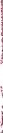 检测I页目频次DA015贵金属车间废气排气筒（高度15m）处理设施后（2021一11一17）DA015贵金属车间废气排气筒（高度15m）处理设施后（2021一11一17）DA015贵金属车间废气排气筒（高度15m）处理设施后（2021一11一17）检测I页目频次样品编号排放浓度(mg/m3)排放速率(kg/h)氯化氢第一次B21NJ098（5 /5）Qy15一1o．011氯化氢第二次B21NJ098（5 /5）Qy15一2o．007氯化氢第三次B21NJ098（5 /5）Qy15一3o，012平均值平均值o．010执行标准限值执行标准限值100o．26达标情况达标情况达标达标备注执行标准限值：执行《大气污染物综合排放标准》 ()B 16297一1996） 表2标准。执行标准限值：执行《大气污染物综合排放标准》 ()B 16297一1996） 表2标准。执行标准限值：执行《大气污染物综合排放标准》 ()B 16297一1996） 表2标准。执行标准限值：执行《大气污染物综合排放标准》 ()B 16297一1996） 表2标准。检测顶目频次DA013贵金属车间废气排气筒（高度15m）处理设施后（2021一11一17）DA013贵金属车间废气排气筒（高度15m）处理设施后（2021一11一17）DA013贵金属车间废气排气筒（高度15m）处理设施后（2021一11一17）检测顶目频次样品编号排放浓度(mg/m）排放速率(kg/h)氯化氢第一次B21NJ098（5 / 5）Qy13一1o，012氯化氢第二次B21NJ098（5 / 5）Qy13一2o．016氯化氢第三次B21NJ098（5 / 5）Qy13一3o．017平均值平均值o．015执行标准限值执行标准限值100o．26达标情况达标情况达标达标备注执行标准限值：执行《大气污染物综合排放标准》()B 16297一1996）表2标准。执行标准限值：执行《大气污染物综合排放标准》()B 16297一1996）表2标准。执行标准限值：执行《大气污染物综合排放标准》()B 16297一1996）表2标准。执行标准限值：执行《大气污染物综合排放标准》()B 16297一1996）表2标准。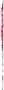 检测顶目频次DA016贵金属车间废气排气筒（高度15m）处理设施后（2021一11一17）DA016贵金属车间废气排气筒（高度15m）处理设施后（2021一11一17）DA016贵金属车间废气排气筒（高度15m）处理设施后（2021一11一17）检测顶目频次样品编号排放浓度(mg/m）排放速率(kg/h)氯化氢第一次B21NJ098（5 /5）Qy16一1o．0 1 9氯化氢第二次B21NJ098（5 /5）Qy16一2o．016氯化氢第三次B21NJ098（5/5）Qy16一3o．008平均值平均值o．014执行标准限值执行标准限值100o．26达标情况达标情况达标达标备注执行标准限值：执行《大气污染物综合排放标准》()B 16297一1996）表2标准。执行标准限值：执行《大气污染物综合排放标准》()B 16297一1996）表2标准。执行标准限值：执行《大气污染物综合排放标准》()B 16297一1996）表2标准。执行标准限值：执行《大气污染物综合排放标准》()B 16297一1996）表2标准。检测顼目频次DA017废气排气筒（高度15m）处理设施后（2021一11一17）DA017废气排气筒（高度15m）处理设施后（2021一11一17）DA017废气排气筒（高度15m）处理设施后（2021一11一17）检测顼目频次样品编号排放浓度(mg/m3)排放速率(kg/h)硫酸雾第一次B21NJ098（5 /5）Qy17一19．63o．128硫酸雾第二次B21NJ098（5 /5）Qy17一28．03o．107硫酸雾第三次B21NJ098（5 /5）Qy17一37．51o，101平均值平均值8．39o．112执行标准限值执行标准限值45达标情况达标情况达标达标氯化氢第一次B21NJ098（5 / 5）Qy17一1o．032氯化氢第二次B21NJ098（5 / 5）Qy17一2o．039氯化氢第二次B21NJ098（5 / 5）Qy17一3o．046平均值平均值o．039执行标准限值执行标准限值100o．26达标情况达标情况达标达标备注执行标准限值：执行《大气污染物综合排放标准》 ()B 16297一1996） 表2标准。执行标准限值：执行《大气污染物综合排放标准》 ()B 16297一1996） 表2标准。执行标准限值：执行《大气污染物综合排放标准》 ()B 16297一1996） 表2标准。执行标准限值：执行《大气污染物综合排放标准》 ()B 16297一1996） 表2标准。长乛7乛长乛7乛长乛7乛7乛7乛7乛7乛冖966一 6a9一 (19) 《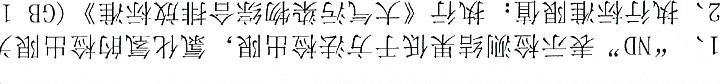 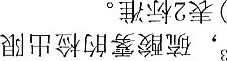 	。	•06K	'UI/ 90•06K08•008•008•008•0冖966一 6a9一 (19) 《	。	•06K	'UI/ 90•06K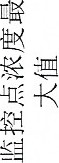 680•0680•0680•0680•0冖966一 6a9一 (19) 《	。	•06K	'UI/ 90•06K(L1—11—1707,)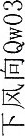 g10•o910•0080•0LIO•090•00•00•001•0冖966一 6a9一 (19) 《	。	•06K	'UI/ 90•06K(L1—11—1707,)I-C,()Mò(C丶丶9一860fNI(9丶丶9一86冖一fNI圝,80A一(S/S)860fNlZHⅠ80A一冖9~~9一860fNI(£丶丶g一860fNI圝丨80~一9Z9一60fNI8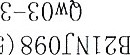 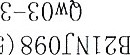 V-E()MÒ(9~丶9一860冫I圝冖966一 6a9一 (19) 《	。	•06K	'UI/ 90•06K(L1—11—1707,)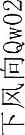 610•0a80•06a0·090•0(IN90 0II•0冖966一 6a9一 (19) 《	。	•06K	'UI/ 90•06K(L1—11—1707,)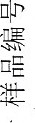 1-7,()MÒ(g丶丶9一860fNIOh一~9)860fN一叩一-7()Mb(G、丶、g一860fNIOh一一97~9一860冫1—7,0h\b(S/S)860fN17,íl|7,0(Og/G)860fN17,qⅠ7,0丶9一860fNI0“(S/g一860冫I冖966一 6a9一 (19) 《	。	•06K	'UI/ 90•06K(L1—11—1707,)10	÷0d0•0LCO'O680•0:0·00(IN(IN80•0冖966一 6a9一 (19) 《	。	•06K	'UI/ 90•06K(L1—11—1707,)10	÷2I-I(VAÒ(9/9860fNI7,—I()Mð(S丶 860fNIⅠ10“~9一860fNIþ—I()Mb冖9Z9一860fN一ㄒ10丶丶9一860fNI7,—I()thð(S/9860冫I丨10~&冖9~、3860一一N一|10“冖9 一60fNI8冖966一 6a9一 (19) 《	。	•06K	'UI/ 90•06KYR—…hi冖966一 6a9一 (19) 《	。	•06K	'UI/ 90•06K(冖冖一丶 冖冖I)(冖冖一丶 冖冖I)(冖冖一丶 冖冖I)(冖冖一丶 冖冖I)([Il/îlll)([Il/îlll)([Il/îlll)([Il/îlll)长乛长乛长乛长乛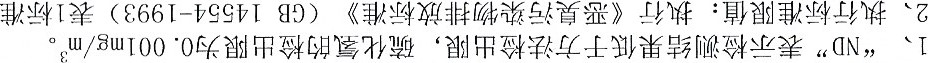 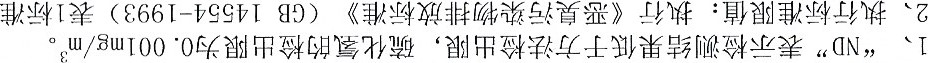 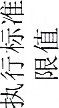 90·090·090·090·0OCOCOCOCYff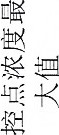 YffYff80•080•080•080•001>01>01>01>(LㄒIㄒ ) 凵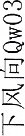 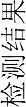 (N(IN(IN0•090•00·090•001V01Ⅴ0101>(LㄒIㄒ ) 凵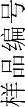 (C丶丶g一860一一IN丨80~一一0(g丶丶9一8601•NI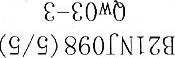 Ⅰ80A一冖9Z9一860fNII丨 0“&冖g 一860「NI, Oh一(g丶丶g一860fNI(S丶丶9一60fNI8圝80丶冖9丶丶9一860fNI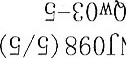 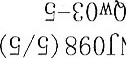 9• Oh一冖g 一860fNI, ()thð冖9、丶9一860fN一8j80 0丶9一860fN一(LㄒIㄒ ) 凵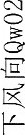 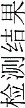 (N(N(IN(IN90•090•0L0•0LO•001>01>01>01>(LㄒIㄒ ) 凵中 毛1—7,0Mb一g丶丶g一860一一NI丨30(C丶丶9)8601·N一,70A5(S丶丶 860冫I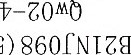 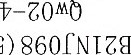 冖9丶丶g一860「N(9、丶巴860fNI叩70“&冖9Z9一860fNI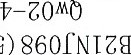 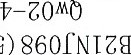 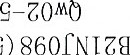 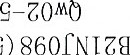 9|7,0(g/g)86()fN17,flL-7,0Mð冖9丶丶9一860fN一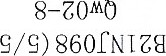 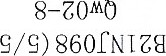 (LㄒIㄒ ) 凵一0占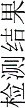 (IN(N(INLO·090•0LO•080•001>01>01Ⅴ01Ⅴ(LㄒIㄒ ) 凵一0占中 毛I-IOMò(C丶丶)C860fNI7,—10Mð冖S/g一860fNI|10“一9Z9一60fNI8þ-10h\Ö(9/9)860fNl圝ㄒIOA一(S/C)860fN•冖圝7,-I()Mb一9丶丶9一860一一NI,10“一9丶丶9)860fNI(g、丶9一860fNI9|10,一一0(£丶丶9一860fNI9|10冖9、丶、9一860fNI,10“(g~丶9一860fN•冖8丨10(g丶丶g)860fNn911…一Ⅱ 一hi一1罒 T罒 T罒 T( 丶丶8冖冖l)( 丶丶8冖冖l)( 丶丶8冖冖l)( 丶丶8冖冖l)冖LII/BLLI)冖LII/BLLI)冖LII/BLLI)冖LII/BLLI)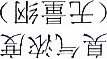 检测1页目单位废水总排冂（2021一11一17）废水总排冂（2021一11一17）废水总排冂（2021一11一17）废水总排冂（2021一11一17）执行标准限值达标情况检测1页目单位第二次均值/范围执行标准限值达标情况检测1页目单位B21NJ098（5 / 5）Sw02一1B21NJ098（5/5）Sw02一2B21NJ098（5 /5）Sw02一3均值/范围执行标准限值达标情况pH值无量纲7．767．787．757．75～7，786、9达标化学需虱〕壅mg/L1 71617400达标五日生化需氧量mg/ L200达标氨氮mg/ Lo．208o．220o．198o．209达标悬浮物mg/L7587300达标总磷mg/ Lo．02o．01o，01o．014达标石油类mg/LNDNDND达标铁mg/LNDNDNDND样品状态样品状态淡黄、微味、无浮油淡黄、微味、无浮油淡黄、微味、无浮油备注备注"ND ”表示检测结果低于方法检出限，石油类的检出限为0．06mg/L,铁的检出限为0．03mg/Lo2、执行标准限值：执行江苏北矿金属循环利用科技有限公司排污许可证许可排放浓度限值标准，同时满足徐州大庙污水处理厂接管标准。"ND ”表示检测结果低于方法检出限，石油类的检出限为0．06mg/L,铁的检出限为0．03mg/Lo2、执行标准限值：执行江苏北矿金属循环利用科技有限公司排污许可证许可排放浓度限值标准，同时满足徐州大庙污水处理厂接管标准。"ND ”表示检测结果低于方法检出限，石油类的检出限为0．06mg/L,铁的检出限为0．03mg/Lo2、执行标准限值：执行江苏北矿金属循环利用科技有限公司排污许可证许可排放浓度限值标准，同时满足徐州大庙污水处理厂接管标准。"ND ”表示检测结果低于方法检出限，石油类的检出限为0．06mg/L,铁的检出限为0．03mg/Lo2、执行标准限值：执行江苏北矿金属循环利用科技有限公司排污许可证许可排放浓度限值标准，同时满足徐州大庙污水处理厂接管标准。"ND ”表示检测结果低于方法检出限，石油类的检出限为0．06mg/L,铁的检出限为0．03mg/Lo2、执行标准限值：执行江苏北矿金属循环利用科技有限公司排污许可证许可排放浓度限值标准，同时满足徐州大庙污水处理厂接管标准。"ND ”表示检测结果低于方法检出限，石油类的检出限为0．06mg/L,铁的检出限为0．03mg/Lo2、执行标准限值：执行江苏北矿金属循环利用科技有限公司排污许可证许可排放浓度限值标准，同时满足徐州大庙污水处理厂接管标准。检测项目单位稀有金属车间排放口 （2021一11一17）稀有金属车间排放口 （2021一11一17）稀有金属车间排放口 （2021一11一17）稀有金属车间排放口 （2021一11一17）彳 准' 口 0]达标情况检测项目单位第一次第二次第三次均值彳 准' 口 0]达标情况检测项目单位B21NJ098（5 / 5）Sw01一1B21NJ098（5/5）Sw01一2B21NJ098（5/ 5）Sw01一3均值彳 准' 口 0]达标情况镍mg/LNDNDNDND1. 0达标样品状态样品状态淡黄、微味、无浮油淡黄、微味、无浮油淡黄、微味、无浮油备注备注"ND"表示检测结果低于方法检出限，镍的检出限为0．05mg/Lo2、执行标准限值：执行江苏北矿金属循环利用科技有限公司排污许可证许可排放浓度限值标准。"ND"表示检测结果低于方法检出限，镍的检出限为0．05mg/Lo2、执行标准限值：执行江苏北矿金属循环利用科技有限公司排污许可证许可排放浓度限值标准。"ND"表示检测结果低于方法检出限，镍的检出限为0．05mg/Lo2、执行标准限值：执行江苏北矿金属循环利用科技有限公司排污许可证许可排放浓度限值标准。"ND"表示检测结果低于方法检出限，镍的检出限为0．05mg/Lo2、执行标准限值：执行江苏北矿金属循环利用科技有限公司排污许可证许可排放浓度限值标准。"ND"表示检测结果低于方法检出限，镍的检出限为0．05mg/Lo2、执行标准限值：执行江苏北矿金属循环利用科技有限公司排污许可证许可排放浓度限值标准。"ND"表示检测结果低于方法检出限，镍的检出限为0．05mg/Lo2、执行标准限值：执行江苏北矿金属循环利用科技有限公司排污许可证许可排放浓度限值标准。检测点位主要声源距声源距离（m）等效声级d B (A)等效声级d B (A)检测点位主要声源距声源距离（m）昼间夜间检测点位主要声源距声源距离（m）13：22一14．15（202卜I l一17）22：01一22：54（2021一11一17）东厂界外1m46南厂界外1m Z2西厂界外1m Z35848北厂界外1m Z456执行标准限值执行标准限值达标情况达标情况达标达标检测条件检测条件晴，风速1. 5m/s晴，风速1. 7m/s备注执行标准限值：执行《工业企业厂界环境噪声排放标准》()B 12348一2008）3类标准值。执行标准限值：执行《工业企业厂界环境噪声排放标准》()B 12348一2008）3类标准值。执行标准限值：执行《工业企业厂界环境噪声排放标准》()B 12348一2008）3类标准值。执行标准限值：执行《工业企业厂界环境噪声排放标准》()B 12348一2008）3类标准值。烟气参数DA001实验室废气排气筒（西1）（高度20m）处理设施后（2021一11一17）DA001实验室废气排气筒（西1）（高度20m）处理设施后（2021一11一17）DA001实验室废气排气筒（西1）（高度20m）处理设施后（2021一11一17）DA002实验室废气排气筒（西2）（高度20m）处理设施后（2021一11一17）DA002实验室废气排气筒（西2）（高度20m）处理设施后（2021一11一17）DA002实验室废气排气筒（西2）（高度20m）处理设施后（2021一11一17）烟气参数排气筒断面积o．096o．096排气温度1616排气含湿量大气压102．0102．0排气静压180排气动压162203排气流速13．214．8标干排气量42264723烟气参数DA003实验室废气排气筒（西3）（高度20m）处理设施后（2021一11一17）DA003实验室废气排气筒（西3）（高度20m）处理设施后（2021一11一17）DA003实验室废气排气筒（西3）（高度20m）处理设施后（2021一11一17）DA004实验室废气排气筒（西4）（高度20m）处理设施后（2021一11一17）DA004实验室废气排气筒（西4）（高度20m）处理设施后（2021一11一17）DA004实验室废气排气筒（西4）（高度20m）处理设施后（2021一11一17）烟气参数第一次第二次第三次第=次第二次第三次排气筒断面积o．096o．096o．096o．096o．096o．096排气温度161616171 6排气含湿里大气压102．0102．0102．0102．0102．0102．0排气静压20202020排气动压190191191192192193排气流速14．314．414．41生414．414．4标干排气量457915794579459646024584烟气参数DA005实验室废气排气筒（西5）（高度20m）处理设施后（2021一11一17）DA005实验室废气排气筒（西5）（高度20m）处理设施后（2021一11一17）DA005实验室废气排气筒（西5）（高度20m）处理设施后（2021一11一17）DA006实验室废气排气筒（西6）（高度20m）处理设施后（202卜I l一17）DA006实验室废气排气筒（西6）（高度20m）处理设施后（202卜I l一17）DA006实验室废气排气筒（西6）（高度20m）处理设施后（202卜I l一17）烟气参数排气筒断面积o．096排气温度1 7排气含湿量大气压102．0排气静压280排气动压209排气流速1 5．0标干排气量4786烟气参数DA007实验室废气排气筒（西7）（高度20m）处理没施后（2021一11一17）DA007实验室废气排气筒（西7）（高度20m）处理没施后（2021一11一17）DA007实验室废气排气筒（西7）（高度20m）处理没施后（2021一11一17）DA008实验室废气排气筒（西8）（高度20m）处理设施后（2021一11一17）DA008实验室废气排气筒（西8）（高度20m）处理设施后（2021一11一17）DA008实验室废气排气筒（西8）（高度20m）处理设施后（2021一11一17）烟气参数第一次第二次第三次第一次第二次第三次排气筒断面积o．096o．096o．096o，096o．096o．096排气温度1 3141 4排气含湿量大气压102．0102．0102．0102．0102．0102．0排气静压0一1020排气动压4z141214 Il484488489排气流速2L821. 321. 022．822．922．9标干排气量699368336720729173237332烟气参数DA009实验室废气排气筒（西9）（咼度20m）处理设施后（2021一11一17）DA009实验室废气排气筒（西9）（咼度20m）处理设施后（2021一11一17）DA009实验室废气排气筒（西9）（咼度20m）处理设施后（2021一11一17）DA010实验室废气排气筒（西10）（高度20m）处理设施后（2021一11一17）DA010实验室废气排气筒（西10）（高度20m）处理设施后（2021一11一17）DA010实验室废气排气筒（西10）（高度20m）处理设施后（2021一11一17）烟气参数排气筒断面积o．096o．096o．096排气温度131 5排气含湿量大气压川2．0102．0102．0排气静压808030排气动压289290488排气流速1 7．617．622．9标干排气量563556427314烟气参数DAOII实验室废气排气筒（西11)（高度20m）处理设施后（2021一11一17）DAOII实验室废气排气筒（西11)（高度20m）处理设施后（2021一11一17）DAOII实验室废气排气筒（西11)（高度20m）处理设施后（2021一11一17）DA012实验室废气排气筒（高度25m）处理设施后（2021一I l一17）DA012实验室废气排气筒（高度25m）处理设施后（2021一I l一17）DA012实验室废气排气筒（高度25m）处理设施后（2021一I l一17）烟气参数第一次第了次第三次第一次第二次第三次排气筒断面积o．096o．096o．096o．283o．283o．283排气温度161613131 3排气含湿量1. 9大气压102．0102．0102．0102．0102．0102，0排气静压202020200200210排气动压461462468446434427排气流速22．322．322．521. 821. 4标干排气量709671027143209712070120516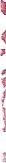 烟气参数单位DA017废气排气筒（高度15m）处理设施后（2021一11一17）DA017废气排气筒（高度15m）处理设施后（2021一11一17）DA017废气排气筒（高度15m）处理设施后（2021一11一17）烟气参数单位第一次第二次第三次排气筒断面积2o．385o．385o．385排气温度13排气含湿量大气压kPa102．0102．0102．0排气静压一90—110排气动压101101102排气流速m/s10．410．410．5标干排气量m3/h132801334913 5气象参数厂界下风向Qw01、Qw02、Qw03（2021一I l一17）厂界下风向Qw01、Qw02、Qw03（2021一I l一17）厂界下风向Qw01、Qw02、Qw03（2021一I l一17）厂界下风向Qw01、Qw02、Qw03（2021一I l一17）气象参数温度（℃）气压(kPa)相对湿度风速(m/s)风向天气状况第一次12．9102．0西晴第二次15．1102．0西晴第三次18．7102．052西晴第四次14．7102．056西晴仪器名称仪器型号仪器编号环境空气颗粒物综合采样器ZR一3920FZ/XC005、FZ/XC013、FZ/XC014智能中流量空气总悬浮颗粒物采样器TH—150CFZ/XC021、FZ/XC022双路大气采样器TQ一1000FZ/XC032自动烟尘（气）测试仪3012HFZ/XC041、FZ/XC042、 FZ/XC043智能双路烟气采样器3072FZ/XC048智能双路烟气采样器EM一2072AFZ/XC052多路烟气采样器ZR一3714FZ/XC166多功能声级计AWA5688FZ/XC070便携式pH讨PHBJ-260FZ/XC074真空采样箱HP—CYXFZ/CY148声校准器HS6020AFZ/CY182溶解氧测定仪JPSJ—605FFZ/SY004电子天平ME 104EFZ/SY006可见分光光度计T6新悦FZ/SY009紫外可见分光光度计TU- 1810FZ /SY010原子吸收分光光度计TAS-990 AFGFZ/SYOII离子色谱仪ICS一1500FZ/SY015红外分光测油仪OIL 460FZ/SY027电热鼓风干燥箱DHG—9140AFZ/SF008BOD生化培养箱SPJ-150FZ/SF005类别检测顶目检测标准（方法）名称及编号（含年号）废气（有组织）颗粒物固定污染源排气中颗粒物测定与气态污染物采样万法GB/T 16157一1996及修改单废气（有组织）氯化氢固定污染源排气中氯化氢的测定硫氰酸汞分光光度法HJ/T 27一1999废气（有组织）硫酸雾固定污染源废气硫酸雾的测定离子色谱法HJ 544一2016废气（无组织）氯化氢固定污染源排气中氯化氢的测定硫氰酸汞分光光度法HJ/T 27一1999废气（无组织）硫酸雾固定污染源废气硫酸雾的测定离子色谱法I-IJ 544一2016废气（无组织）硫化氢亚甲苯蓝分光光度法《空气和废气监测分析方法》（第四版）国家环保总局（2003）3．1. 11. 2废气（无组织）氨环境空气和废气氨的测定纳氏试剂分光光度法FIJ 533一2009废气（无组织）臭气浓度空气质量恶臭的测定三点比较式臭袋法GB/T 14675一1993废水pH值水质pH值的测定电极法I-IJ H47一2020废水化学需氧量水质化学需氧量的测定重铬酸盐法FIJ 828一2017废水五日生化需氧量水质五日生化需氧量(BOD5)的测定稀释与接种法HJ 505一2009废水悬浮物水质悬浮物的测定重量法GB/T H901一1989废水氨氮水质氨氮的测定纳氏试剂分光光度法HJ 535一2009废水总磷水质总磷的测定钼酸铵分光光度法GB/T 11893一1989废水石油类水质石油类和动植物油类的测定红外分光光度法HJ 637一2018废水铁水质铁、锰的测定火焰原子吸收分光光度法GB/T 11911一1989废水镍水质镍的测定火焰原子吸收分光光度法GB/T 11912一1989= · 噪口尸匕工业企业厂界环境噪声工业企业厂界环境噪声排放标准GB 12348一2008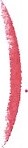 